Union Touristique Les Amis de 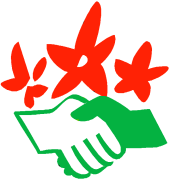 Lyon-les Trabouleswww.amis-nature.org / lyontraboules@laposte.nethttp://lesamisdelanaturelyontraboules.e-monsite.comSiège et correspondance : 7 rue Major Martin – 69001 LYON - 1er étage - salle N°10 Permanences (renseignements, adhésions, inscription aux séjours, etc. …) - le mercredi de 17h30 à 19h, au siège, uniquement aux dates indiquées.Les autres jours : accueil téléphonique au 04 78 08 75 07 ou 04 78 25 71 39Les séjours ne pouvant pas toujours être annoncés suffisamment à l’avance par rapport à la parution du programme, se renseigner aux permanences pour connaître les projets et s’inscrire le plus tôt possible.Pour les stages de formation et les voyages organisés par la Fédération Nationale, se renseigner aux permanences ou consulter le site FFUTAN www.amis-nature.org et la revueActivités du 1er semestre 2017JANVIER   Mercredi 11 : permanence de 17h30 à 19h et fête des RoisDimanche 8	Balade au fil de l’eau – le canal de Jonage – 2 à 3 h de marche sans dénivelé – proposition de Gisèle Péroncel (confirmer au 04 78 23 33 76)RV 13 h Parking Intermarché à Meyzieu – Prendre tram T3 arrêt Meyzieu gare puis bus 85 – direction Meyzieu Gadelle – arrêt le PontetMercredi 11	Galette des Rois Jeudi 12	Le mont Cindre – 2h30 de marche – dénivelé 180m – Proposition de Monique Denis (confirmer au 04 78 29 04 60) RV 14 h Saint Cyr au Mont d’Or – CM 244 pli 14Mercredi 18	Réunion préparatoire au séjour à LamouraJeudi 19	Caluire et le canal de Miribel-Jonage – 2 h 40 de marche – 8 km – dénivelé 100 m – proposition de David Wells (confirmer au 04 78 08 75 07 ou 07 81 80 99 33)RV 14 h Caluire – carrefour chemin Petit / avenue Gal Leclerc (centre commercial Auchan) TCL C2 arrêt Chemin PetitDimanche 22	Traversée du Parc de Miribel Jonage – 4 h de marche – 13 km – peu de dénivelé – Proposition de David Wells (confirmer au 04 78 08 75 07 ou 07 81 80 99 33) – en transport en commun (cars de l’Ain 2 € et TCL)RV 10 h 20 place Tolozan – Lyon 1erJeudi 26	Du côté de Mionnay – environ 4 h de marche – dénivelé 50 m – proposition de Jacques Henry (confirmer au 04 26 63 43 62)RV 10 h parking de la gare à MionnayDu dimanche 29 janvier au samedi 4 février : séjour neige dans le JuraHébergement au chalet AN « les Adrets » de Saint Claude à Lamoura. Repas du soir et petits déjeuners préparés en commun. Nuitée à 7€. Proposition de Rosine Chesneau (04 78 61 11 89 pour tous renseignements complémentaires).S’inscrire au plus tôt en versant 7€ d’arrhes non remboursés en cas de désistement.Réunion préparatoire le mercredi 18 janvier à 17h30Dimanche 19 	La grande traversée, de la Place Tolozan à Neuville sur Saône – 5h15 de marche – 17 km – dénivelé 340 m – Proposition de David Wells (confirmer au 04 78 08 75 07 ou 07 81 80 99 33) – retour par TCLRV 9 h 30 – Place Tolozan – Lyon 1erJeudi 23	Le plateau de Ménigand – 7 km – peu de dénivelé – Proposition de Bernadette Gurret (confirmer au 06 71 45 45 22)RV 14 h à Saint Genis les Ollières – CM 523 – carré H6		MARS   Mercredi 1er : permanence de 17h30 à 19hJeudi 2		Ronde en Dombes – 10 km – Dénivelé 40 m – proposition de Suzanne Blondot et Raymonde Deschaux Blanc (confirmer au 04 78 30 70 87 ou 06 30 43 84 29 Suzanne)RV 10 h Hameau du Chatelet D61 au nord de Montellier – CM 327 – J4)Jeudi 9		De Frontenas à Theizé – 2h30 de marche – dénivelé 185 m – proposition de Jean Hugon (confirmer au 06 82 98 31 85)RV 14 h à Frontenas – parking du lavoir – CM 244 – pli 13Dimanche 12	Vers Eyzin Pinet (38) – 16 km – dénivelé 300 m – proposition de Roland Guichard – Pierre Perlo et Jacques Henry (confirmer au 04 78 29 54 61 Roland)RV 9 h place Tolozan – Lyon 1erJeudi 30	Au départ de Pollionnay – 10 km – dénivelé 350 m – Proposition de Bernadette Gurret (confirmer au 06 71 45 45 22)RV 10 h à Pollionnay médiathèque – CM 523 – carre H6AVRIL   Mercredi 5 : permanence de 17h30 à 19hJeudi 6		Autour de Ars – 4 h de marche – dénivelé 50 m – proposition de Jacques Henry (confirmer au 04 26 63 43 62)RV 10 h Ars sur Formans (01) place principale – carte 244 – pli 14Jeudi 13	Par la Picolette - 4h30 de marche – 12,5 km – dénivelé 400 m		Proposition de Monique Denis (confirmer au 04 78 29 04 60)RV 10 h Messimy Parking des randonneurs – carte 244 – pli 13Jeudi 20	Du cimetière au paradis – 2h30 de marche – 8 km - dénivelé 160 m - Proposition de Jean-Pierre Geoffray (confirmer au 04 78 54 60 44 ou 06 30 44 85 07)RV 14 h Saint Jean de Touslas – CM 244 – pli 24Dimanche 23	Promenons-nous à Vaugneray – 4h30 de marche – dénivelé 350 m – proposition de Roland Guichard – Pierre Perlo et Jacques Henry (confirmer au 04 78 29 54 61 Roland)RV 9 h place Tolozan – Lyon 1erJeudi 27	Le Mont Narcel – 10 km  – dénivelé 350 m – proposition de Suzanne Blondot et Raymonde Deschaux-Blanc (confirmer au 04 78 83 74 51 ou 06 81 87 38 41 Raymonde)RV10 h Poleymieux parking en face de l’école – carte 327 – carré H4MAI   Mercredi 3 : permanence de 17h30 à 19hMercredi 3  	Permanence ouverte à tous – préparation du programme – venez avec vos idées de baladesDimanche 7	Valence et ses canaux – rando et visite – proposition de Véronique Pélissier (téléphoner au 06 89 44 68 54 pour infos complémentaires et inscription)RV 8 h place Tolozan – Lyon 1erJeudi 11 	En Beaujolais, du côté de Bagnols – 4 h de marche – dénivelé 200 m – proposition de Jacques Henry (confirmer au 04 26 63 43 62)RV 10 h Bagnols place du village – carte 244 – pli 13Dimanche 14	En val d’Orge à Saint Cyr de Valorges (42) – 15 km – dénivelé 400 m – proposition de Roland Guichard – Pierre Perlo et Jacques Henry (confirmer au 04 78 29 54 61 Roland)RV 8 h 30 place Tolozan – Lyon 1erDimanche 21	Balade de village – le lieu sera précisé ultérieurement, le programme 2017 n’étant pas encore paru – proposition de Véronique Pélissier (confirmer au 06 89 44 68 54).RV 8h30 Place Tolozan – Lyon 1erJUIN   Mercredi 7 : permanence de 17h30 à 19hJeudi 1		Un poirier et deux châteaux – 12 km - 3h30 de marche – dénivelé 180 m		Proposition de Jean-Pierre Geoffray (confirmer au 04 78 54 60 44 ou 06 30 44 85 07)RV 10 h à Sainte Consorce – CM 244 – pli 13Jeudi 8		Par le sommet de la Dombes - 2h30 de marche – dénivelé 120 m		Proposition de Monique Denis (confirmer au 04 78 29 04 60)RV 14 h à Sathonay-Village – CM 244 – pli 14Jeudi 15	Le vallon de Rochecardon – 4 h de marche – 9 km – dénivelé 320 m – proposition de David Wells (confirmer au 04 78 08 75 07 ou 07 81 80 99 33) – retour de Limonest par TCLRV 10 h gare de Vaise (place de Paris)Dimanche 11	La Tour Matagrin en passant par Affoux – 14 km – dénivelé 350 m – rando au départ de Villechenève - proposition de Jean Paul Bonnard (confirmer au 04 74 26 29 83)RV 8h30 place Tolozan Lyon 1erJUILLET  	Séjour rando et farniente au chalet du Marais – dates indéterminées pour le momentProposition de Rosine Chesneau – téléphoner au 04 78 61 11 89 pour informations complémentaires nuitée à 9 €AOUT  	Du 12 au 19 août - séjour rando à Prénovel dans le Jura (1000 m d’altitude) – randos, promenades, tourisme au gîte Montjoie – 12 à 14 places possibles en 6 chambres Proposition de Monique Martin – Téléphoner au 04 72 36 84 60 pour informations complémentairesEUROPE - Propositions de la Fédération Internationale des Amis de la Nature (Pour plus d’informations, consulter le site www.amis-nature.org)Belgique 	du 2 au 5 juin 2017 – les rencontres internationales francophones dans les Ardennes Belges (un acheminement par car au départ de Rhône-Alpes est à l’étude)Suisse		du 22 au 29 Juillet 2017 – semaine internationale de randonnée à Arosa dans les Grisons (inscription avant le 1er avril 2017)QUELQUES INFORMATIONS GENERALESLes Amis de la Nature ?  L'Union Touristique Les Amis de la Nature est un mouvement associatif international de tourisme et de loisirs populaires, né en 1895 à Vienne (Autriche). A ce jour, dans le monde il existe 23 fédérations rassemblant 500 000 adhérents. Les Amis de la Nature sont présents en France depuis 1912. Aujourd'hui 8 800 adhérents sont regroupés dans 105 "sections" (associations indépendantes loi 1901) dont certaines gèrent 64 lieux d'hébergement (maisons, refuges, camping).Possibilité de séjour pour tous les adhérents. Le fonctionnement est basé sur le bénévolat dans le but d'offrir des loisirs à coût modeste. Plus d’informations sur le site www.amis-nature.org  Notre section « Lyon-les Traboules » est née en 1965. Guide des installations et chalets « Amis de la Nature » à consulter ou à se procurer aux permanences (gratuit, dans la limite des stocks). Voir aussi le site www.amis-nature.org. Les arrhes versées pour la réservation des séjours, ne sont pas remboursées, sauf empêchement de force majeure.Quelles Activités ?  Les activités de plein air sont privilégiées, avec le souci de la protection de la nature et d’une meilleure connaissance de la flore, de la faune etc. …Sont proposées : randonnées pédestres (journée, demi-journée), sorties culturelles, botaniques, etc. Toutes les activités proposées sont organisées par les adhérents eux-mêmes. Contactez-nous à lyontraboules@laposte.frQuand et comment adhérer ?  Une carte est délivrée pour l’année civile. Elle peut être renouvelée dès le mois de novembre pour l’année suivante. Avant de prendre leur adhésion, les participants peuvent participer à deux sorties d’essai. Toutefois l’adhésion est obligatoire pour un séjour ou un week-end.Combien coûte votre adhésion ? Année 2017Carte V (adulte avec revue)   41,00 €                             Carte A (adulte sans revue)             29,50 €	Carte J (de 16 à 21 ans)	18,00 €	Carte K (de 6 à moins de 16 ans)	 8,00 €Assurances : Sociétaire MAIF N° 142 534 3 N .Le paiement de la cotisation A.N. vous couvre en responsabilité civile et individuelle accident pour toutes les activités programmées par la section. Un certificat médical devra être fourni.Sorties culturelles, week-ends et séjours organisés par la section : une participation financière de 2 € par personne est demandée pour achats de documents, photocopies, cartes, frais téléphone.Séances de natation  à la Piscine Garibaldi Saison 2016/2017, le vendredi de 17h à 18h : 15,00 € pour l’année scolaire. S’adresser à l’association TROLL SPORTS ou à Rosine Chesneau (04 78 61 11 89)Un accord avec les Auberges de Jeunesse permet à nos adhérents de bénéficier de la carte FUAJ gratuite et d’une réduction sur les séjours (voir www.amis-nature.org)Sorties en voiture : Se présenter au lieu de rendez-vous avant l’heure fixée pour le départ. Covoiturage et partage des frais entre les participants selon le calcul de la péréquation. Somme maximum conseillée 0,36 € par kilomètre + autoroute.Les rendez-vous ? -Le dimanche : départ de Lyon 1er, Place Tolozan, sauf indication contraire.                                                      -         -Les jeudis : les rendez-vous ont lieu au départ de la randonnée. Le rendez-vous, s'il n'est pas précisé, a toujours lieu vers l'église du village. Consulter le programme semestrielEn cas de nécessité (météo ou autres…), les sorties peuvent être annulées ou remplacées.Quel équipement  pour la randonnée ? Chaussures à semelles crantées et à tiges imperméables, cape de pluie, vêtements confortables et résistants et l’indispensable sac à dos avec la gourde et le pique-nique.Nos amis les chiens ?  Par souci de sécurité, ils ne sont pas admis dans nos balades.FEVRIER   Mercredi 1er : permanence de 17h30 à 19h